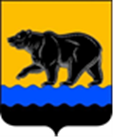 СЧЁТНАЯ ПАЛАТА ГОРОДА НЕФТЕЮГАНСКА16 мкрн., д. 23, помещение № 97, г. Нефтеюганск, Ханты-Мансийский автономный округ - Югра(Тюменская область), 628310, телефон: 20-30-54, факс: 20-30-63 е-mail: sp-ugansk@mail.ru_____________________________________________________________________________________Заключение на проект изменений в муниципальную программу 
города Нефтеюганска «Развитие культуры и туризма в городе Нефтеюганске»Счётная палата города Нефтеюганска на основании статьи 157 Бюджетного кодекса Российской Федерации, Положения о Счётной палате города Нефтеюганска, утверждённого решением Думы города Нефтеюганска от 22.12.2021 № 56-VII, рассмотрев проект изменений в муниципальную программу города Нефтеюганска «Развитие культуры и туризма в городе Нефтеюганске» (далее по тексту – проект изменений), сообщает следующее:1. При проведении экспертно-аналитического мероприятия учитывалось наличие экспертизы:1.1. Департамента финансов администрации города Нефтеюганска на предмет соответствия проекта изменений бюджетному законодательству Российской Федерации и возможности финансового обеспечения его реализации из бюджета города Нефтеюганска.1.2. Департамента экономического развития администрации города Нефтеюганска на предмет соответствия:- Порядку принятия решения о разработке муниципальных программ города Нефтеюганска, их формирования, утверждения и реализации, утверждённому постановлением администрации города Нефтеюганска от 18.04.2019 № 77-нп «О модельной муниципальной программе города Нефтеюганска, порядке принятия решения о разработке муниципальных программ города Нефтеюганска, их формирования, утверждения и реализации» (далее по тексту – Модельная программа, Порядок);- Стратегии социально-экономического развития муниципального образования город Нефтеюганск, утверждённой решением Думы от 31.10.2018 № 483-VI «Об утверждении Стратегии социально-экономического развития муниципального образования город Нефтеюганск на период до 2030 года»;- структурных элементов (основных мероприятий) целям муниципальной программы;- сроков её реализации задачам;- целевых показателей, характеризующих результаты реализации муниципальной программы, показателям экономической, бюджетной и социальной эффективности, а также структурных элементов (основных мероприятий) муниципальной программы;- требованиям, установленным нормативными правовыми актами в сфере управления проектной деятельностью.2. Представленный проект изменений соответствует Модельной программе.3. Проектом изменений планируется увеличение объёма финансирования муниципальной программы на сумму 51 380,526 тыс. рублей, в том числе за счёт средств:- местного бюджета в сумме 50 100,526 тыс. рублей;- бюджета автономного округа в сумме 1 280,000 тыс. рублей.3.1. По подпрограмме I «Модернизация и развитие учреждений культуры и организация обустройства мест массового отдыха населения» основным мероприятиям:3.1.1. «Развитие библиотечного и музейного дела, профессионального искусства, художественно-творческой деятельности; сохранение, возрождение и развитие народных художественных промыслов и ремесел» ответственному исполнителю увеличение на 3 443,199 тыс. рублей, в том числе за счёт средств бюджета автономного округа в сумме 830,000 рублей, местного бюджета в сумме 2 613,199 тыс. рублей.3.1.2. «Развитие дополнительного образования в сфере культуры» ответственному исполнителю увеличение на 1 725,833 тыс. рублей, в том числе за счёт средств бюджета автономного округа в сумме 450,000 тыс. рублей, местного бюджета в сумме 1 275,833 тыс. рублей.  Данное увеличение связано с необходимостью средств на:- доплату до минимального размера оплаты труда и начислений на данные выплаты в сумме 409,288 тыс. рублей;- текущий ремонт части нежилого помещения МБУК «ЦНК» в сумме 501,878 тыс. рублей;- проведение заключительной дезинфекции помещений в сумме 611,233 тыс. рублей;- приобретение масок, перчаток, антисептиков и облучателей - рециркуляторов в целях профилактики и борьбы с COVID-19 в сумме 1 438,683 тыс. рублей;- заключение договоров на охрану объектов в сумме 927,950 тыс. рублей. За счёт наказов избирателей депутатам Думы Ханты-Мансийского автономного округа средств бюджета автономного округа планируется приобретение сценических костюмов и обуви для хореографического коллектива, компьютерной техники, театральных костюмов, стеллажей и расходных материалов к ним, настенных рамок для картин. 3.1.3. «Техническое обследование, реконструкция, капитальный ремонт, строительство объектов культуры» соисполнителю - департаменту градостроительства и земельных отношений администрации города Нефтеюганска за счёт средств местного бюджета увеличение на сумму 46 146,078 тыс. рублей, а именно выполнение работ по капитальному ремонту объектов:- «Нежилое здание музыкальной школы» в сумме 30 829,533 тыс. рублей;- «Нежилое здание» ДК «Юность» в сумме 13 698,294 тыс. рублей;- «Нежилое здание» МБУК Театр Кукол «Волшебная флейта» (устройство вытяжной противодымной вентиляции) в сумме 1 618,251 тыс. рублей.   В качестве обоснования планируемых расходов представлены расчёты начальной (максимальной) цены контракта при осуществлении закупок на выполнение подрядных работ по капитальному ремонту объектов капитального строительства (далее по тексту – расчёты). Данные расчёты содержат затраты по удорожанию работ в зимнее время. При этом выполнение работ планируется с апреля по июнь 2022 года на объектах: «Нежилое здание» МБУК Театр Кукол «Волшебная флейта» (устройство вытяжной противодымной вентиляции) и «Нежилое здание» ДК «Юность». С мая по август 2022 года на объекте «Нежилое здание музыкальной школы». Включение затрат по удорожанию работ в зимнее время привело к необоснованному завышению работ на сумму 1 293,906 тыс. рублей, а именно по объектам:- «Нежилое здание музыкальной школы» в сумме 972,78240 тыс. рублей;- «Нежилое здание» ДК «Юность» в сумме 275,94480 тыс. рублей;- «Нежилое здание» МБУК Театр Кукол «Волшебная флейта» (устройство вытяжной противодымной вентиляции) в сумме 45,17880 тыс. рублей.   Рекомендуем исключить и перераспределить необоснованно планируемые средства в сумме 1 293,906 тыс. рублей.3.2. По подпрограмме III «Организационные, экономические механизмы развития культуры» основному мероприятию «Обеспечение деятельности комитета культуры и туризма» ответственному исполнителю увеличение на 65,416 тыс. рублей на приобретение облучателей-рециркуляторов воздуха, масок и антисептиков для рук. 4. Финансовые показатели, содержащиеся в проекте изменений, соответствуют расчётам, предоставленным на экспертизу.По итогам проведения экспертизы, предлагаем направить проект изменений на утверждение с учётом рекомендации, отражённой в настоящем заключении. 	Информацию о решении, принятом по результатам рассмотрения настоящего заключения, направить в адрес Счётной палаты до 04.03.2022 года.Председатель 				                                                 С.А. Гичкина Исполнитель:инспектор инспекторского отдела № 2Счётной палаты города НефтеюганскаГлазунова Галина Михайловна тел. 8 (3463) 20-30-65Исх. СП- 109-2от 24.02.2022  